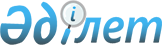 О внесении изменений в распоряжение Совета Евразийской экономической комиссии от 28 мая 2019 г. № 21Распоряжение Совета Евразийской экономической комиссии от 30 января 2020 года № 2
      В соответствии с механизмами реализации проектов в рамках цифровой повестки Евразийского экономического союза, утвержденными Решением Евразийского межправительственного совета от 1 февраля 2019 г. № 1: 
      1. Внести в распоряжение Совета Евразийской экономической комиссии от 28 мая 2019 г. № 21 "Об утверждении верхнеуровневого плана мероприятий по реализации проекта "Евразийская сеть промышленной кооперации, субконтрактации и трансфера технологий" изменения согласно приложению. 
      2. Настоящее распоряжение вступает в силу с даты его опубликования на официальном сайте Евразийского экономического союза.  
      Члены Совета Евразийской экономической комиссии: ИЗМЕНЕНИЯ, 
вносимые в распоряжение Совета Евразийской экономической комиссии от 28 мая 2019 г. № 21 
      1. В пункте 2 слова "с даты вступления в силу распоряжения" заменить словами "с даты вступления в силу решения".
      2. Верхнеуровневый план мероприятий по реализации проекта "Евразийская сеть промышленной кооперации, субконтрактации и трансфера технологий", утвержденный указанным распоряжением, изложить в следующей редакции: ВЕРХНЕУРОВНЕВЫЙ ПЛАН   
мероприятий по реализации проекта "Евразийская сеть промышленной кооперации, субконтрактации и трансфера технологий"    
      В настоящем плане используются понятия, которые означают следующее:
      "национальный заказчик-координатор" – один из органов государственной власти государства – члена Евразийского экономического союза (далее соответственно – государство-член, Союз), участвующих в разработке, реализации проекта "Евразийская сеть промышленной кооперации, субконтрактации и трансфера технологий" и контроле за ходом выполнения на территории государства-члена мероприятий и (или) работ в рамках данного проекта, который осуществляет координацию деятельности указанных органов при разработке и реализации проекта;
      "оператор сети" – юридическое лицо, которому Евразийская экономическая комиссия (далее – Комиссия) делегирует полномочия по созданию, эксплуатации и развитию евразийской сети промышленной кооперации, субконтрактации и трансфера технологий, а также иные полномочия;
      "операторы национальных компонентов" – юридические лица, которым уполномоченные органы государств-членов делегируют часть своих полномочий по созданию, эксплуатации и развитию национальных компонентов евразийской сети промышленной кооперации, субконтрактации и трансфера технологий, а также иные полномочия; 
      "проект" – евразийская сеть промышленной кооперации, субконтрактации и трансфера технологий (далее – евразийская сеть). 
					© 2012. РГП на ПХВ «Институт законодательства и правовой информации Республики Казахстан» Министерства юстиции Республики Казахстан
				
От Республики Армения

От Республики Беларусь

От Республики Казахстан

От Кыргызской Республики

От Российской Федерации

М. Григорян

И. Петришенко

А. Смаилов

Ж. Разаков

А. Оверчук
ПРИЛОЖЕНИЕ
к распоряжению Совета 
Евразийской экономической 
комиссии  
от 30 января 2020 г. № 2  УТВЕРЖДЕН
распоряжением Совета 
Евразийской экономической 
комиссии
от 28 мая 2019 г. № 21 
(в редакции распоряжения 
Совета Евразийской 
экономической комиссии от 30 
января 2020 г. № 2)
Наименование ключевого мероприятия (ключевой контрольной точки)
Ожидаемый результат
Срок исполнения
Ответственный исполнитель
I. Работы, предусмотренные в рамках первого этапа реализации проекта 
I. Работы, предусмотренные в рамках первого этапа реализации проекта 
I. Работы, предусмотренные в рамках первого этапа реализации проекта 
I. Работы, предусмотренные в рамках первого этапа реализации проекта 
1. Определение национальных заказчиков-координаторов и кандидатур для включения в состав рабочей группы по координации реализации проекта (далее – координационная группа) и направление информации в Комиссию 
представленные в Комиссию в установленном порядке сведения
III – IV кварталы 2019 г.
государства-члены
2. Определение организаций, выполняющих функции операторов национальных компонентов
определение операторов национальных компонентов
III – IV кварталы 2019 г.
государства-члены
3. Утверждение состава координационной группы и положения о координационной группе
акт Комиссии, утверждающий положение о координационной группе и ее состав
IV квартал 2019 г.
Комиссия, национальные заказчики-координаторы 
4. Предоставление органам Союза отчетности по реализации проекта
отчет о реализации проекта, представляемый Совету Комиссии
ежеквар-тально, начиная с I квартала 2020 г. (первый отчет – за 2019 год) 
координационная группа, Комиссия
5. Актуализация технического задания на оказание услуг по разработке и внедрению евразийской сети
проект технического задания
I квартал 2020 г.
Комиссия, национальные заказчики-координаторы
6. Осуществление процедуры закупки услуг по выполнению технического задания на разработку и внедрение евразийской сети (в соответствии с пунктами 12 и 13 механизмов реализации проектов в рамках цифровой повестки Евразийского экономического союза, утвержденных Решением Евразийского межправительственного совета от 1 февраля 2019 г. № 1) 
определение оператора сети
I квартал 2020 г.
Комиссия
7. Формирование консорциума, заключение соглашения о консорциуме
соглашение о консорциуме
I – II кварталы 2020 г.
оператор сети, операторы национальных компонентов, Комиссия, координационная группа  
8. Создание инструмента мониторинга управления проектом (информационного ресурса) и обеспечение доступа к нему участников координационной группы в соответствии с выделенными правами доступа 
внедрение инструмента мониторинга управления проектом (информационного ресурса)
II квартал 2020 г.
оператор сети, Комиссия 
9. Разработка требований к базовому компоненту евразийской сети
требования к базовому компоненту евразийской сети
II квартал 2020 г.
оператор сети, операторы национальных компонентов, Комиссия 
10. Разработка требований к интеграционному компоненту евразийской сети
требования к интеграционному компоненту евразийской сети
II квартал 2020 г.
оператор сети, операторы национальных компонентов, Комиссия 
11. Разработка положения о евразийской сети
положение о евразийской сети
II – III кварталы 2020г.
оператор сети, Комиссия, координационная группа, национальные заказчики-координаторы 
12. Разработка требований к национальным компонентам евразийской сети и сервис-провайдерам
требования к национальным компонентам евразийской сети, требования к сервис-провайдерам
II – III кварталы 2020 г.
оператор сети, операторы национальных компонентов, Комиссия 
13. Выработка модели присоединения к евразийской сети хозяйствующих субъектов третьих стран в целях увеличения экспортного потенциала государств-членов

 
описание проектных решений
II – III кварталы 2020 г.
оператор сети, Комиссия, координационная группа
14. Создание в структуре операторов национальных компонентов организационных структур (центров каталогизации) в целях обеспечения верификации сведений о продукции, услугах, технологиях и спросе на них со стороны государств-членов, вносимых в реестр хозяйствующих субъектов евразийской сети и в информационные ресурсы 
протоколы создания центров каталогизации
I – III кварталы 2020 г.
операторы национальных компонентов, национальные заказчики-координаторы
15. Разработка проектов актов Комиссии, разработка технической документации евразийской сети
акты Комиссии, техническая документация с описанием процессов информационного взаимодействия 
III – IV кварталы 2020 г.
Комиссия, оператор сети, операторы национальных компонентов
16. Создание базового компонента евразийской сети (универсального платформенного решения по созданию и подключению пользовательских сервисов) 
готовый базовый компонент евразийской сети
IV квартал 2020 г.
оператор сети, операторы национальных компонентов
17. Создание интеграционного компонента евразийской сети 
готовый интеграционный компонент евразийской сети
IV квартал 2020 г.
оператор сети, Комиссия, операторы национальных компонентов 
18. Создание реестра хозяйствующих субъектов евразийской сети и информационных ресурсов и первичное наполнение их сведениями о продукции, услугах, технологиях и спросе на них со стороны государств-членов (пилотный состав данных на базе не менее 2 государств-членов), а также верификация указанных сведений 
первичное наполнение реестра и информационных ресурсов сведениями о продукции, услугах, технологиях и спросе на них со стороны государств-членов, верификация указанных сведений
IV квартал 2020 г.
оператор сети, национальные заказчики-координаторы, операторы национальных компонентов
19. Развертывание национального компонента евразийской сети (на базе не менее 2 государств-членов)
протоколы приемо-сдаточных испытаний национального компонента евразийской сети
IV квартал 2020 г.
оператор сети, операторы национальных компонентов 
20. Подключение сервиса заключения контрактов по выбранной цепочке субконтрактации к интеграционному компоненту евразийской сети
протокол подключения национального сервиса заключения контрактов по выбранной цепочке субконтрактации к интеграционному компоненту евразийской сети 
IV квартал 2020 г.
оператор сети, операторы национальных компонентов
21. Опытная эксплуатация интеграционного компонента евразийской сети и развернутых национальных компонентов евразийской сети (на базе не менее 2 государств-членов)
протоколы приемо-сдаточных испытаний, акты приема-передачи
IV квартал 2020 г.
оператор сети, операторы национальных компонентов, Комиссия, координационная группа, национальные заказчики-координаторы
22. Разработка планов мероприятий по увеличению числа хозяйствующих субъектов государств-членов, вовлеченных в промышленную кооперацию с использованием евразийской сети 
планы мероприятий
IV квартал 2020 г.
национальные заказчики-координаторы, операторы национальных компонентов
II. Работы, предусмотренные в рамках второго этапа реализации проекта 
II. Работы, предусмотренные в рамках второго этапа реализации проекта 
II. Работы, предусмотренные в рамках второго этапа реализации проекта 
II. Работы, предусмотренные в рамках второго этапа реализации проекта 
23. Уточнение и реализация плана мероприятий по увеличению числа хозяйствующих субъектов государств-членов, вовлеченных в промышленную кооперацию с использованием евразийской сети 
ежеквартальный отчет о выполнении и корректировках реализации плана мероприятий в государствах-членах
начиная с I квартала 2021 г.
национальные заказчики-координаторы, операторы национальных компонентов
24. Доработка евразийской сети по результатам опытной эксплуатации интеграционного компонента евразийской сети и интегрированных сервисов национальных компонентов евразийской сети
доработанные сервисы и инструменты евразийской сети, доработанный комплект технической документации на евразийскую сеть 
I – II кварталы 2021 г.
оператор сети
25. Запуск в промышленную эксплуатацию интеграционного компонента евразийской сети
протокол приемо-сдаточных испытаний, техническая документация о вводе в промышленную эксплуатацию интеграционного компонента евразийской сети
I – II кварталы 2021 г.
оператор сети, Комиссия, координационная группа, операторы национальных компонентов
26. Развитие базового компонента евразийской сети (универсального платформенного решения по созданию и подключению пользовательских сервисов) и развертывание национального компонента евразийской сети 
протокол приемо-сдаточных испытаний
I – III кварталы 2021 г.
оператор сети, операторы национальных компонентов

27. Развитие интеграционного компонента евразийской сети 
протокол приемо-сдаточных испытаний
I – III кварталы 2021 г.
оператор сети, Комиссия, операторы национальных компонентов 
28. Заключение агентских соглашений между оператором сети и сервис-провайдерами, операторами национальных компонентов и сервис-провайдерами
агентские соглашения между оператором сети и сервис-провайдерами, операторами национальных компонентов и сервис-провайдерами 
I – IV кварталы 2021 г.
оператор сети, операторы национальных компонентов
29. Проработка возможностей интеграции евразийской сети с партнерскими трансграничными платформами третьих стран
план мероприятий по вопросам интеграции евразийской сети с партнерскими трансграничными платформами третьих стран (как минимум с 1 трансграничной платформой третьих стран),

план мероприятий по вопросам интеграции национальных компонентов евразийской сети с партнерскими трансграничными платформами третьих стран (как минимум с 1 трансграничной платформой третьих стран)

 
I – IV кварталы 2021 г.
координационная группа,

оператор сети,

операторы национальных компонентов,

Комиссия

30. Наполнение реестра хозяйствующих субъектов евразийской сети и информационных ресурсов сведениями о продукции, услугах, технологиях и спросе на них со стороны государств-членов, а также верификация указанных сведений
наполнение реестра и информационных ресурсов сведениями о продукции, услугах, технологиях и спросе на них со стороны 

государств-членов,

верификация указанных сведений

 
I – IV кварталы 2021 г.
операторы национальных компонентов
31. Развертывание национального компонента евразийской сети
протоколы приемо-сдаточных испытаний национального компонента евразийской сети
I – IV кварталы 2021 г.
оператор сети,

операторы национальных компонентов

 
32. Подключение базовых и национальных сервисов промышленной кооперации и субконтрактации к интеграционному компоненту евразийской сети
протоколы подключения национальных сервисов промышленной кооперации и субконтрактации к интеграционному компоненту евразийской сети

 
I – IV кварталы 2021 г.
оператор сети,

операторы национальных компонентов
33. Подключение действующих и создаваемых сервисов национальных компонентов евразийской сети к интеграционному компоненту евразийской сети в соответствии с перечнем сервисов сервис-провайдеров, указанных в паспорте проекта

 
протоколы испытаний интегрированных сервисов национальных компонентов,

акты ввода в эксплуатацию сервисов
I – IV кварталы

2021 г.
операторы национальных компонентов,

оператор сети
34. Разработка плана мероприятий в целях сопряжения евразийской сети, в том числе с перспективными проектами цифровой повестки Союза (цифровая прослеживаемость товаров, применение электронных сопроводительных документов, цифровые транспортные коридоры, регулирование оборота данных), а также с базовыми ресурсами интегрированной информационной системы Союза

 
план мероприятий
II квартал 2021 г.
Комиссия,

оператор сети,

координационная группа
35. Разработка и реализация плана продвижения евразийской сети. Проведение семинаров и вебинаров по вопросам развития евразийской сети для органов государственной власти и организаций государств-членов, а также иных участников сети
план продвижения евразийской сети,

план проведения обучения, протоколы проведения обучения (не менее 1 000 участников евразийской сети)
II – IV кварталы 2021 г.
Комиссия,

координационная группа, национальные заказчики-координаторы, оператор сети,

операторы национальных компонентов

 
36. Организация службы администрирования, технической и консультационной поддержки, а также обеспечение деятельности центров каталогизации, включая разработку методологии описания записей единого реестра евразийской сети с учетом национальных справочников и классификаторов с целью обеспечения единства представления сведений
приведение таблиц переходных ключей справочников и классификаторов государств-членов (видов деятельности и продукции) в соответствие со справочниками и классификаторами, используемыми в евразийской сети

 
II – IV кварталы 2021 г.
национальные заказчики-координаторы, операторы национальных компонентов,

Комиссия,

оператор сети
37. Подключение национальных сервисов трансфера технологий к интеграционному компоненту евразийской сети
протоколы подключения национальных сервисов трансфера технологий к интеграционному компоненту евразийской сети 
III – IV кварталы 2021 г.
оператор сети,

операторы национальных компонентов
38. Реализация плана мероприятий в целях сопряжения евразийской сети, в том числе с перспективными проектами цифровой повестки Союза (цифровая прослеживаемость товаров, применение электронных сопроводительных документов, цифровые транспортные коридоры, регулирование оборота данных), а также с базовыми ресурсами интегрированной информационной системы Союза 
ежеквартальный отчет о выполнении и корректировке реализации плана мероприятий,

протокол приемо-сдаточных испытаний, акт приема-передачи
III – IV кварталы 2021 г.
Комиссия,

оператор сети,

координационная группа

39. Разработка и утверждение плана мероприятий по подключению сервисов трансфера технологий национальных компонентов к евразийской сети
план мероприятий (с указанием сроков реализации)
III – IV кварталы 2021 г.
Комиссия,

координационная группа,

национальные заказчики-координаторы, оператор сети,

операторы национальных компонентов

 
40. Разработка и утверждение плана мероприятий по подключению сервисов промышленной кооперации и субконтрактации национальных компонентов к евразийской сети
план мероприятий (с указанием сроков реализации)
IV квартал 2021 г.
Комиссия,

координационная группа,

национальные заказчики-координаторы, оператор сети, операторы национальных компонентов 
41. Разработка и реализация подходов к мониторингу и анализу данных, характеризующих промышленную кооперацию, субконтрактацию и трансфер технологий в государствах-членах в рамках евразийской сети (в страновом, отраслевом, временном и других разрезах), в том числе с учетом возможности использования индустриального интернета 
регламент мониторинга и анализа данных о промышленной кооперации, субконтрактации и трансфере технологий в рамках евразийской сети
IV квартал 2021 г.
координационная группа, оператор сети, операторы национальных компонентов, Комиссия

42. Уточнение требований к национальным компонентам евразийской сети и к сервис-провайдерам по итогам опытной эксплуатации евразийской сети
уточненные требования к национальным компонентам евразийской сети, уточненные требования к сервис-провайдерам 
IV квартал 2021 г.
оператор сети, операторы национальных компонентов
43. Внесение изменений в положение о евразийской сети по итогам промышленной эксплуатации евразийской сети 
актуализированное положение о евразийской сети
IV квартал 2021 г.
Комиссия, оператор сети
44. Оценка достижения запланированных результатов проекта. Подведение итогов реализации проекта и предложения по дальнейшему развитию проекта
итоговый отчет о реализации проекта с оценкой достижения запланированных результатов, предложения по развитию и совершенствованию евразийской сети
IV квартал 2021 г.
координационная группа, оператор сети, операторы национальных компонентов, Комиссия".